市民登録ファシリテーターに登録して頂きありがとうございます。●各種ファシリテーター依頼があった時に、お声掛けさせて頂きます。●ファシリテーター依頼先との事前打ち合わせに参加して頂くことがあります。　※依頼者との最終到達点の共有が重要です。●ファシリテーターとしてのスキルアップ研修へ参加してください。　※ファシリテーターとしての不安要素を解消します。●必ずしも参加してもらわなくても大丈夫です。無理のない範囲でお願い致します。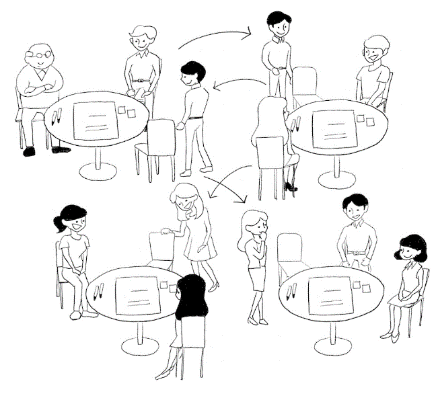 …………………………………✂キリトリ✂…………………………………市民登録ファシリテーター　届け令和　　年　　月　　日名前携帯電話メール住所確認事項日程が合えば無償でも請けます。日程が合えば有償で請けます。ご要望何かご要望等ございましたらご記入ください。